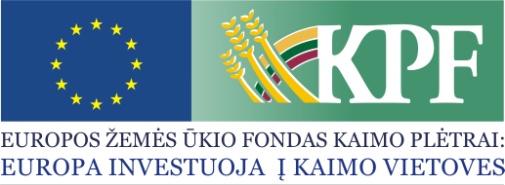 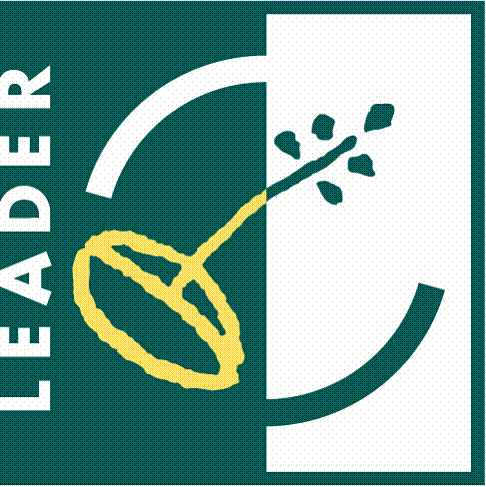 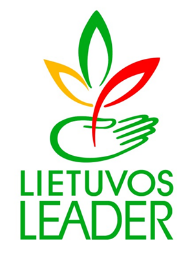 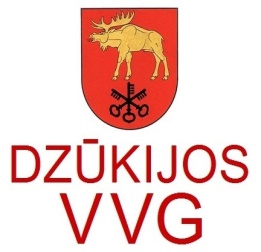 KVIETIMAS TEIKTI VIETOS PROJEKTUS Nr. 13Dzūkijos kaimo plėtros partnerių asociacija (Dzūkijos VVG) kviečia teikti paprastus kaimo vietovių vietos projektus pagal kaimo vietovių vietos plėtros strategijos ,,Lazdijų rajono kaimo plėtros strategija 2016-2023 m.“ (toliau – VPS)  priemones ir veiklos sritis:Bendra kvietimo teikti vietos projektus suma 571 076,00Eur iš EŽŪFKP ir Lietuvos Respublikos valstybės biudžeto lėšų. Vietos projektų finansavimo sąlygų aprašai skelbiami šiose interneto svetainėse, www.dzukijosvvg.lt ir www.nma.lt.Kvietimas teikti vietos projektus galioja nuo  2020 m. spalio mėn. 7 d. 9.00 val. iki  2020 m. lapkričio mėn. 20 d. 15.00 val.Vietos projektų paraiškos priimamos   asmeniškai VPS vykdytojai jos buveinės adresu Vilniaus g. 1-427, Lazdijai.Per vieną konkrečios VPS priemonės ir (arba) veiklos srities paramos paraiškų priėmimo laikotarpį vietos projekto paraiškos teikėjas gali pateikti vieną vietos projekto paraišką.Informacija apie kvietimą teikti vietos projektus ir vietos projektų įgyvendinimą teikiama darbo dienomis nuo  8.00 iki 15.45  val., telefonu 8 616 23197,  8 603 19313, 8 607 93668 ir el. paštu: info@dzukijosvvg.lt. VPS priemonėSocialinio ir bendruomeninio verslo kūrimas ir plėtra LEADER-19.2-SAVA-1, veiklos srities Socialinio  verslo kūrimas ir plėtra LEADER-19.2-SAVA- 1.1Remiamos veiklos:● Socialinių paslaugų  Dzūkijos VVG teritorijoje kūrimui ir plėtrai.● Prekių gamybai ir paslaugų teikimui, kaip apibrėžta Socialinio verslo vykdymo pagal Lietuvos kaimo plėtros 2014 -2020 metų programos priemones gairėse, kurios patvirtintos  Lietuvos Respublikos Žemės ūkio ministro 2017 m. lapkričio 9 d. įsakymu Nr. 3D-720 ,,Dėl socialinio verslo vykdymo pagal  Lietuvos kaimo plėtros 2014 - 2020 metų  programos priemonės gairių patvirtinimo“ .VPS priemonėSocialinio ir bendruomeninio verslo kūrimas ir plėtra LEADER-19.2-SAVA-1, veiklos srities Socialinio  verslo kūrimas ir plėtra LEADER-19.2-SAVA- 1.1Tinkami vietos projektų vykdytojai: ● Viešosios įstaigos, įsteigtos ir veikiančios pagal Lietuvos Respublikos viešųjų įstaigų įstatymą, kurių veikla atitinka NVO apibrėžtį. ● Asociacijos, įsteigtos ir veikiančios pagal Lietuvos Respublikos asociacijų įstatymą, kurių veikla atitinka NVO apibrėžtį.● Kitos NVO, įsteigtos ir veikiančios pagal Lietuvos Respublikos nevyriausybinių organizacijų plėtros įstatymą.                                                                       ● Labdaros ir paramos fondai, įsteigti ir veikiantys pagal Lietuvos Respublikos labdaros ir paramos įstatymą.   ● Privatūs juridiniai asmenys (maža ar labai maža įmonė).VPS priemonėSocialinio ir bendruomeninio verslo kūrimas ir plėtra LEADER-19.2-SAVA-1, veiklos srities Socialinio  verslo kūrimas ir plėtra LEADER-19.2-SAVA- 1.1Kvietimui skiriama VPS paramos lėšų suma 150 000,00 Eur.Didžiausia galima parama vienam vietos projektui įgyvendinti 50 000  Eur.VPS priemonėSocialinio ir bendruomeninio verslo kūrimas ir plėtra LEADER-19.2-SAVA-1, veiklos srities Socialinio  verslo kūrimas ir plėtra LEADER-19.2-SAVA- 1.1Paramos lėšos vietos projektui įgyvendinti gali sudaryti:● iki 80 proc. tinkamų finansuoti išlaidų, kai vietos projektas yra privataus socialinio verslo, atitinkančio Socialinio verslo vykdymo pagal Lietuvos kaimo plėtros 2014–2020 metų programos priemones gairių, patvirtintų Lietuvos Respublikos žemės ūkio ministro 2017 m. lapkričio 9 d. įsakymu Nr. 3D-720 „Dėl Socialinio verslo vykdymo pagal Lietuvos kaimo plėtros 2014–2020 metų programos priemones gairių patvirtinimo“ (toliau – Socialinio verslo gairės), nuostatas, pobūdžio; ● iki 95 proc. tinkamų finansuoti vietos projektų išlaidų, kai vietos projektas yra bendruomeninio, kaip apibrėžta Socialinio verslo gairėse, arba NVO socialinio verslo, atitinkančio Socialinio verslo gairių nuostatas, pobūdžio.VPS priemonėSocialinio ir bendruomeninio verslo kūrimas ir plėtra LEADER-19.2-SAVA-1, veiklos srities Socialinio  verslo kūrimas ir plėtra LEADER-19.2-SAVA- 1.1Finansavimo šaltiniai: EŽŪFKP ir Lietuvos Respublikos valstybės biudžeto lėšos.VPS priemonėSocialinio ir bendruomeninio verslo kūrimas ir plėtra, Nr. LEADER-19.2-SAVA-1, veiklos srities Bendruomeninių ir kitų pelno nesiekiančių organizacijų verslų kūrimas ir plėtra, Nr. LEADER-19.2-SAVA- 1.2Remiamos veiklos:●  Paslaugų, teikiamų gyventojams kūrimas ir plėtra (švietimo, kultūros, sporto, aplinkos tvarkymo: vejų pjovimas, vaismedžių genėjimas, šiukšlių išvežimas ir pan., namų priežiūros paslaugos, smulkių žemės sklypų įdirbimas,  buitinių paslaugų: kirpykla, skalbykla, siuvyklą, batų taisykla ir pan.);● Veiklų ir paslaugų, susijusių su turiningo laisvalaikio ir aktyvaus poilsio, kūrimas ir plėtra, didelį dėmesį skiriant neįgaliųjų žmonių integracijai (laisvalaikio užimtumo, sporto veiklos,kultūros veiklos organizavimo paslaugų teikimas).● Turizmą skatinančių veiklų kūrimas ir plėtra, įskaitant edukacinių programų vykdymą, kulinarinio paveldo ir tradicijų puoselėjimą (turizmo maršrutų, edukacinių programų, tradicinio paveldo produktų vystymo veiklos organizavimas).● Produktų gamyba, perdirbimas.VPS priemonėSocialinio ir bendruomeninio verslo kūrimas ir plėtra, Nr. LEADER-19.2-SAVA-1, veiklos srities Bendruomeninių ir kitų pelno nesiekiančių organizacijų verslų kūrimas ir plėtra, Nr. LEADER-19.2-SAVA- 1.2Tinkami vietos projektų vykdytojai: ● Dzūkijos VVG teritorijoje  registruotos ir veikiančios NVO (kaimo bendruomenės, jaunimo, sporto, kultūros ir kitos organizacijos).VPS priemonėSocialinio ir bendruomeninio verslo kūrimas ir plėtra, Nr. LEADER-19.2-SAVA-1, veiklos srities Bendruomeninių ir kitų pelno nesiekiančių organizacijų verslų kūrimas ir plėtra, Nr. LEADER-19.2-SAVA- 1.2Kvietimui skiriama VPS paramos lėšų suma 173 297,00 Eur.Didžiausia galima parama vienam vietos projektui įgyvendinti 50 000 Eur.VPS priemonėSocialinio ir bendruomeninio verslo kūrimas ir plėtra, Nr. LEADER-19.2-SAVA-1, veiklos srities Bendruomeninių ir kitų pelno nesiekiančių organizacijų verslų kūrimas ir plėtra, Nr. LEADER-19.2-SAVA- 1.2Paramos lėšos vietos projektui įgyvendinti gali sudaryti:●iki 95 proc. tinkamų finansuoti vietos projektų išlaidų, kai vietos projektas yra bendruomeninio verslo, kaip apibrėžta Socialinio verslo vykdymo pagal Lietuvos kaimo plėtros 2014–2020 metų programos priemones gairėse, patvirtintose Lietuvos Respublikos žemės ūkio ministro 2017 m. lapkričio 9 d. įsakymu Nr. 3D-720 „Dėl Socialinio verslo vykdymo pagal Lietuvos kaimo plėtros 2014–2020 metų programos priemones gairių patvirtinimo“, pobūdžio.VPS priemonėSocialinio ir bendruomeninio verslo kūrimas ir plėtra, Nr. LEADER-19.2-SAVA-1, veiklos srities Bendruomeninių ir kitų pelno nesiekiančių organizacijų verslų kūrimas ir plėtra, Nr. LEADER-19.2-SAVA- 1.2Finansavimo šaltiniai: EŽŪFKP ir Lietuvos Respublikos valstybės biudžeto lėšos.VPS priemonė„Bendradarbiavimas“  Nr. LEADER-19.2-16 veiklos srities „Bendradarbiavimas įgyvendinant vietos lygio populiarinimo veiklą, skirtą trumpoms tiekimo grandinėms bei vietos rinkoms plėtoti“  Nr. LEADER-19.2-16-16.4Remiamos veiklos:● Novatoriškų bendradarbiavimo formų skatinimas,  įgyvendinant vietos lygio populiarinimo veiklą, skirtą trumpoms tiekimo grandinėms bei vietos rinkoms plėtoti;  ● Bendradarbiavimas žemės ūkio produktų perdirbimui, inovacijų, naujų technologijų bei procesų diegimui, siekiant sukurti naujus ir (arba) aukštesnės pridėtinės vertės, geresnės kokybės produktus;●  Bendradarbiavimas  inovatyvių paslaugų  ir produktų sukūrimui;● Žemės ūkio produktų rinkodaros organizavimas, veikla, susijusi su naujomis rinkomis, trumpomis tiekimo grandinėmis ir (arba) plėtra, apjungianti  teritorijos subjektus, dalyvaujančius žemės ūkio produktų gamybos ir perdirbimo srityse.VPS priemonė„Bendradarbiavimas“  Nr. LEADER-19.2-16 veiklos srities „Bendradarbiavimas įgyvendinant vietos lygio populiarinimo veiklą, skirtą trumpoms tiekimo grandinėms bei vietos rinkoms plėtoti“  Nr. LEADER-19.2-16-16.4Tinkami vietos projektų vykdytojai: ● Dzūkijos VVG teritorijoje  registruotos ir veiklą vykdančios  NVO (kaimo bendruomenės, jaunimo, sporto, kultūros ir kitos organizacijos);●Dzūkijos VVG teritorijoje  nuolatinę gyvenamąją vietą deklaruojantys ir veiklą vykdantys  fiziniai asmenys, kuriems sukakę 18 metų (įskaitant ir ūkininkus);● Dzūkijos VVG teritorijoje  registruotos ir veiklą vykdančios  labai mažos ir mažos įmonės  (patikslinanti aplinkybė - paraiškos pateikimo metu pareiškėjas, įskaitant su juo susijusias įmones – labai maža ir maža įmonė).VPS priemonė„Bendradarbiavimas“  Nr. LEADER-19.2-16 veiklos srities „Bendradarbiavimas įgyvendinant vietos lygio populiarinimo veiklą, skirtą trumpoms tiekimo grandinėms bei vietos rinkoms plėtoti“  Nr. LEADER-19.2-16-16.4Kvietimui skiriama VPS paramos lėšų suma 200 039,00Eur.Didžiausia galima parama vienam vietos projektui įgyvendinti 50 000  Eur.VPS priemonė„Bendradarbiavimas“  Nr. LEADER-19.2-16 veiklos srities „Bendradarbiavimas įgyvendinant vietos lygio populiarinimo veiklą, skirtą trumpoms tiekimo grandinėms bei vietos rinkoms plėtoti“  Nr. LEADER-19.2-16-16.4Paramos lėšos vietos projektui įgyvendinti gali sudaryti:●iki 80 proc. visų tinkamų finansuoti vietos projekto išlaidų,  kai  vietos projektą teikia NVO (kaimo bendruomenės, jaunimo, sporto, kultūros ir kitos organizacijos);● iki 70 proc. tinkamų tinkamų finansuoti išlaidų, kai vietos projektas yra privataus verslo pobūdžio (po jo įgyvendinimo projekte įsipareigojama gauti grynųjų pajamų) ir jį teikia privatus juridinis arba fizinis asmuo, atitinkantys labai mažai įmonei keliamus reikalavimus, nurodytus Lietuvos Respublikos smulkiojo ir vidutinio verslo plėtros įstatyme (taikoma juridiniams asmenis) ir Europos Komisijos 2003 m. gegužės 3 d. rekomendacijoje Nr. 2003/361/EC dėl labai mažos, mažos ir vidutinės įmonės apibrėžimo (taikoma fiziniams asmenims);●iki 50 proc. tinkamų finansuoti išlaidų,kai vietos projektas yra privataus verslo pobūdžio (po jo įgyvendinimo projekte įsipareigojama gauti grynųjų pajamų) ir jį teikia privatus juridinis arba fizinis asmuo, atitinkantys mažai įmonei keliamus reikalavimus, nurodytus Lietuvos Respublikos smulkiojo ir vidutinio verslo plėtros įstatyme (taikoma juridiniams asmenis) ir Europos Komisijos 2003 m. gegužės 3 d. rekomendacijoje Nr. 2003/361/EC dėl labai mažos, mažos ir vidutinės įmonės apibrėžimo (taikoma fiziniams asmenims).VPS priemonė„Bendradarbiavimas“  Nr. LEADER-19.2-16 veiklos srities „Bendradarbiavimas įgyvendinant vietos lygio populiarinimo veiklą, skirtą trumpoms tiekimo grandinėms bei vietos rinkoms plėtoti“  Nr. LEADER-19.2-16-16.4Finansavimo šaltiniai: EŽŪFKP ir Lietuvos Respublikos valstybės biudžeto lėšos.VPS priemonė,,Parama vietos projektų pareiškėjų ir vykdytojų mokymams konkurencingumo didinimo, įgūdžių įgijimo, inovatyvumo vystymo srityse“ Nr. LEADER-19.2-SAVA-3Remiamos veiklos:Dzūkijos VVG teritorijos potencialių  ir esamų vietos projektų pareiškėjų ir vietos projektų vykdytojų mokymai verslumo, socialinio verslumo, savo realizuojamų produktų rinkos plėtros,  inovacijų  taikymo kaimo plėtros procesuose, lyderystės, kooperacijos, trumpos maisto tiekimo grandinės organizavimo ir kitomis, susijusiomis su vietos plėtros strategijoje numatytų priemonių įgyvendinimu, temomis.VPS priemonė,,Parama vietos projektų pareiškėjų ir vykdytojų mokymams konkurencingumo didinimo, įgūdžių įgijimo, inovatyvumo vystymo srityse“ Nr. LEADER-19.2-SAVA-3Tinkami vietos projektų vykdytojai: ●Nevyriausybinės organizacijos, registruotos Lazdijų rajono savivaldybės  teritorijoje ir vykdančios veiklą  Dzūkijos VVG teritorijoje; ● Lazdijų rajono savivaldybės administracijos įstaigos ar įmonės, teikiančios viešąsias paslaugas, ir vykdančios veiklą Dzūkijos VVG teritorijoje;● Kitos biudžetinės įstaigos, registruotos ir veiklą vykdančios Dzūkijos VVG teritorijoje;  ● Privatūs juridiniai asmenys, registruoti ir veiklą vykdantys Dzūkijos VVG teritorijoje.VPS priemonė,,Parama vietos projektų pareiškėjų ir vykdytojų mokymams konkurencingumo didinimo, įgūdžių įgijimo, inovatyvumo vystymo srityse“ Nr. LEADER-19.2-SAVA-3Kvietimui skiriama VPS paramos lėšų suma 47 740,00 Eur.Didžiausia galima parama vienam vietos projektui įgyvendinti 20 000  Eur.VPS priemonė,,Parama vietos projektų pareiškėjų ir vykdytojų mokymams konkurencingumo didinimo, įgūdžių įgijimo, inovatyvumo vystymo srityse“ Nr. LEADER-19.2-SAVA-3Paramos lėšos vietos projektui įgyvendinti gali sudaryti:●100 proc. visų tinkamų finansuoti vietos projekto išlaidų, kai jį teikia NVO ar  kitas viešasis juridinis asmuo.●iki 80 proc. visų tinkamų finansuoti  vietos projektų išlaidų,  kai jį teikia privatus juridinis asmuo.VPS priemonė,,Parama vietos projektų pareiškėjų ir vykdytojų mokymams konkurencingumo didinimo, įgūdžių įgijimo, inovatyvumo vystymo srityse“ Nr. LEADER-19.2-SAVA-3Finansavimo šaltiniai: EŽŪFKP ir Lietuvos Respublikos valstybės biudžeto lėšos.